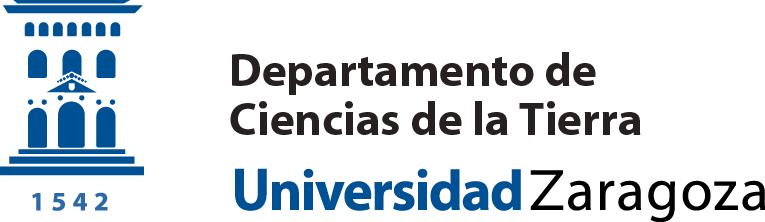 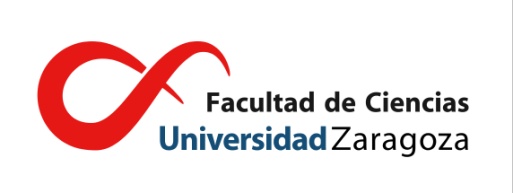 50 Aniversario de los Estudios en GeologíaUniversidad de ZaragozaCONCURSO de Carteles del 50 aniversarioEl Departamento de Ciencias de la Tierra, con motivo de la celebración del 50 Aniversario de los Estudios de Geología en la Universidad de Zaragoza, convoca un Concurso de Carteles, con el fin de que el cartel ganador sea la imagen anunciadora de este aniversario.La temática del cartel versará sobre cualquier tema relacionado con la Geología.BASESPodrán participar todos los miembros del Departamento de Geología, así como egresados/as en Geología de la Universidad de Zaragoza y profesorado jubilado.Cada concursante podrá presentar un único cartel.Los carteles presentados deberán estar libres de derechos que puedan detentar terceros, considerándose la Universidad de Zaragoza exenta de toda responsabilidad en caso de litigio o discusión que pueda surgir por este tema.PRESENTACIÓN Y CARACTERÍSTICAS DEL CARTELAutoría y originalidad: los carteles presentados al concurso deberán ser originales del autor/a.Temática: Todos los carteles presentados deberán llevar el siguiente texto: “50 Años de Geología en la Universidad de Zaragoza” y su temática deberá estar relacionada con cualquier aspecto relacionado con la Geología.Los trabajos presentados deberán cumplir todos los requisitos técnicos contenidos en las bases de esta convocatoria.Requerimientos técnicos: Los carteles podrán ser realizados tanto en formato manual como digital, aunque la presentación de los mismos deberá ser en formato digital. Las medidas de los carteles serán en formato rectangular y posición vertical en tamaño DIN A3 (42 x 29,7cm), pero con calidad suficiente para poderse reproducir en tamaño DIN A2 y en roll-up. Los carteles deberán ser a color y con letra legible y de tamaño adecuadoSi el diseño contiene imágenes: resolución de 150 pixeles por pulgada (ppp)Trabajar los archivos en modo de color CMYK El archivo debe ser enviado en formato .pdf (sin protección ni contraseña) o .jpg. En caso de carteles realizados digitalmente pueden enviarse, además, en formato .psd (Photoshop), .ai (Illustrator)ENVÍO DE OBRASLos trabajos se deberán mandar, en formato electrónico (archivo jpg o pdf), al correo electrónico cctierra@unizar.es y se especificará en el Asunto: Celebración 50 aniversario “Concurso de Carteles”.En este JPG o PDF del cartel sólo figurará el título del cartel, sin ninguna referencia al autor. En el correo se adjuntará otro PDF independiente en el que figuren los datos del autor: nombre, apellidos, DNI, e-mail y relación con el departamento y título del cartel.La fecha límite de presentación será el 8 de septiembre de 2023, viernes, a las 12.00 h.SELECCIÓN DE OBRAS Y PREMIOSEl concurso será fallado antes del 29 de septiembre de 2023 por un jurado constituido por:Un miembro del equipo Decanal de la Facultad de Ciencias.Dos miembros del Departamento de Ciencias de la TierraUn estudianteSe concederá un premio al cartel ganador: Detalle Conmemorativo y diploma acreditativoLa organización se reserva el derecho a declarar desiertos los premios.Los carteles presentados serán expuestos en el hall del Dpto. de Ciencias de la Tierra con motivo de los actos de celebración del 50 Aniversario de los Estudios de Geología en la Universidad de Zaragoza y la entrega del Premio al cartel ganador tendrá lugar el día 23 de noviembre (jueves) en la Sala Pilar Sinués del Paraninfo.El cartel ganador quedará en propiedad del Dpto. de Ciencias de la Tierra y pasará a formar parte de su patrimonio artístico y cultural. Los carteles que no hayan sido premiados podrán recogerse, durante el mes siguiente a la finalización de la exposición, en la secretaría del Dpto. de Ciencias de la Tierra.